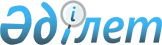 Об утверждении Правил перевода земель запаса в земли зоны ядерной безопасностиПостановление Правительства Республики Казахстан от 28 ноября 2023 года № 1046.
      Примечание ИЗПИ!Введение в действие см. п. 2.
      В соответствии с подпунктом 3-4) статьи 13 Земельного кодекса Республики Казахстан Правительство Республики Казахстан ПОСТАНОВЛЯЕТ:
      1. Утвердить прилагаемые Правила перевода земель запаса в земли зоны ядерной безопасности.
      2. Настоящее постановление вводится в действие по истечении десяти календарных дней после дня его первого официального опубликования, но не ранее 1 января 2024 года. Правила перевода земель запаса в земли зоны ядерной безопасности Глава 1. Общие положения
      1. Настоящие Правила перевода земель запаса в земли зоны ядерной безопасности (далее – Правила) разработаны в соответствии с подпунктом 3-4) статьи 13 Земельного кодекса Республики Казахстан (далее – Кодекс) и определяют порядок перевода земель запаса в земли зоны ядерной безопасности.
      2. В настоящих Правилах используются следующие основные понятия:
      1) уполномоченный орган в области использования атомной энергии (далее – уполномоченный орган) – центральный исполнительный орган, осуществляющий руководство в области использования атомной энергии;
      2) земельная комиссия – коллегиальный орган при местном исполнительном органе области, города областного значения (на территории, переданной в его административное подчинение) и района для рассмотрения заявлений (заявок) и подготовки заключений о предоставлении прав на земельные участки (об определении победителя конкурса по предоставлению права временного возмездного землепользования (аренды) для ведения крестьянского или фермерского хозяйства, сельскохозяйственного производства), изменении целевого назначения земельных участков (за исключением земель населенных пунктов) и переводе земель водного фонда в земли других категорий;
      3) уполномоченная организация по обеспечению функционирования Семипалатинской зоны ядерной безопасности (далее – уполномоченная организация) – юридическое лицо, определяемое в соответствии с Законом Республики Казахстан "О Семипалатинской зоне ядерной безопасности" для обеспечения функционирования Семипалатинской зоны ядерной безопасности, из числа государственных предприятий, находящихся в ведении уполномоченного органа;
      4) земли зоны ядерной безопасности – земли, предоставляемые в установленном законодательством Республики Казахстан порядке для создания и функционирования зоны ядерной безопасности.
      Иные понятия, используемые в настоящих Правилах, применяются в соответствии с Кодексом, законами Республики Казахстан "О радиационной безопасности населения", "Об использовании атомной энергии" и "О Семипалатинской зоне ядерной безопасности". Глава 2. Порядок перевода земель запаса в земли зоны ядерной безопасности
      3. Комплексное экологическое обследование земельных участков, на которых проводились испытания ядерного оружия, проводится в соответствии с методикой по проведению комплексного экологического обследования земельных участков, на которых проводились испытания ядерного оружия, утвержденной приказом Министра энергетики Республики Казахстан от 8 апреля 2022 года № 126 (зарегистрирован в реестре государственной регистрации нормативных правовых актов за № 27680) (далее – методика).
      Уполномоченная организация в соответствии с пунктом 120 методики готовит материалы комплексного экологического обследования, обосновывающие границы и площади земельных участков, подлежащих переводу в земли зоны ядерной безопасности (далее – материалы), и направляет их на согласование в уполномоченный орган.
      4. Уполномоченный орган в течение 30 (тридцать) рабочих дней с даты поступления материалов, указанных в пункте 3 настоящих Правил, согласовывает материалы либо выдает мотивированный ответ об отказе в согласовании в случаях неполноты и несоответствия представленных материалов методике.
      В случае отказа в согласовании уполномоченным органом материалов уполномоченная организация повторно направляет их после доработки.
      5. По итогам согласования уполномоченным органом материалов уполномоченная организация в течение 10 (десять) рабочих дней направляет материалы на санитарно-эпидемиологическую экспертизу в порядке, определяемом Правилами проведения санитарно-эпидемиологической экспертизы, утвержденными приказом Министра здравоохранения Республики Казахстан от 30 декабря 2020 года № ҚР ДСМ-334/2020 (зарегистрирован в реестре государственной регистрации нормативных правовых актов за № 22007).
      6. Материалы с заключением государственного органа в сфере санитарно-эпидемиологического благополучия населения представляются уполномоченной организацией на государственную экологическую экспертизу в порядке, определяемом Правилами проведения государственной экологической экспертизы, утвержденными приказом исполняющего обязанности Министра экологии, геологии и природных ресурсов Республики Казахстан от 9 августа 2021 года № 317 (зарегистрирован в реестре государственной регистрации нормативных правовых актов за № 23918).
      7. Уполномоченная организация в течение 10 (десять) рабочих дней со дня получения государственной экологической экспертизы на материалы обращается в местный исполнительный орган, в границах которого полностью или частично расположены земельные участки, подлежащие переводу в земли зоны ядерной безопасности, с заявлением о предоставлении соответствующего права на земельный участок.
      8. После получения заключения земельной комиссии уполномоченная организация организует и обеспечивает разработку землеустроительного проекта земель запаса, подлежащих переводу в земли зоны ядерной безопасности, в порядке, определяемом Правилами составления землеустроительного проекта по формированию земельных участков, утвержденными приказом Министра сельского хозяйства Республики Казахстан от 3 июня 2022 года № 180 (зарегистрирован в реестре государственной регистрации нормативных правовых актов за № 28399), и вносит землеустроительный проект на утверждение в местный исполнительный орган, в границах которого полностью или частично расположены земельные участки, подлежащие переводу в земли зоны ядерной безопасности.
      9. Уполномоченная организация после утверждения землеустроительного проекта в течение 10 (десять) рабочих дней вносит в уполномоченный орган предложение о переводе земель запаса в земли зоны ядерной безопасности с представлением обоснования, результатов комплексного экологического обследования, заключения государственной экологической экспертизы, заключения санитарно-эпидемиологической экспертизы и землеустроительного проекта.
      10. Уполномоченный орган в течение 30 (тридцать) рабочих дней со дня внесения материалов, указанных в пункте 9 настоящих Правил, разрабатывает проект решения Правительства Республики Казахстан о переводе земель запаса в земли зоны ядерной безопасности.
      В случаях неполноты представленных материалов, указанных в пункте 9 настоящих Правил, уполномоченный орган отклоняет предложение уполномоченной организации о переводе земель запаса в земли зоны ядерной безопасности в течение 15 (пятнадцать) рабочих дней со дня его внесения. 
      Отклонение предложения о переводе земель запаса в земли зоны ядерной безопасности не является препятствием для повторного внесения предложения о переводе земель запаса в земли зоны ядерной безопасности. 
      11. Повторное рассмотрение предложения уполномоченной организации о переводе земель запаса в земли зоны ядерной безопасности осуществляется в порядке, установленном пунктом 10 настоящих Правил.
      12. Проект решения Правительства Республики Казахстан о переводе земель запаса в земли зоны ядерной безопасности в обязательном порядке согласовывается с:
      местными исполнительными органами областей, в границах которых расположены земельные участки, подлежащие переводу в земли зоны ядерной безопасности;
      уполномоченным органом в области охраны окружающей среды. 
      13. На основании материалов по переводу земель запаса в земли зоны ядерной безопасности и согласования с заинтересованными государственными органами уполномоченный орган вносит на рассмотрение Правительства Республики Казахстан проект решения Правительства Республики Казахстан для принятия окончательного решения по вопросу перевода земель запаса в земли зоны ядерной безопасности.
      ________________
					© 2012. РГП на ПХВ «Институт законодательства и правовой информации Республики Казахстан» Министерства юстиции Республики Казахстан
				
      Премьер-Министр Республики Казахстан 

А. Смаилов
Утверждены
постановлением Правительства
Республики Казахстан
от 28 ноября 2023 года № 1046